		Agreement		Concerning the Adoption of Harmonized Technical United Nations Regulations for Wheeled Vehicles, Equipment and Parts which can be Fitted and/or be Used on Wheeled Vehicles and the Conditions for Reciprocal Recognition of Approvals Granted on the Basis of these United Nations Regulations*(Revision 3, including the amendments which entered into force on 14 September 2017)_________		Addendum 42 – UN Regulation No. 43		Revision 4 - Amendment 5Supplement 9 to the 01 series of amendments – Date of entry into force: 29 May 2020		Uniform provisions concerning the approval of safety glazing materials and their installation on vehiclesThis document is meant purely as documentation tool. The authentic and legal binding text is: ECE/TRANS/WP.29/2019/95._________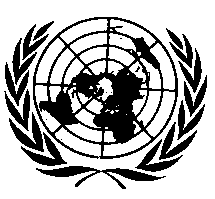 UNITED NATIONSAnnex 3Paragraph 6.4.1.3., amend to read:"6.4.1.3.	Procedure	Measure, according to paragraph 9.1. of this annex, the luminous transmission of the test specimen(s) to be exposed. That face of each test pieces, which would represent the surface glazed to the exterior of the road vehicle, shall face the lamp. Other exposure conditions shall be as follows:	……"E/ECE/324/Rev.1/Add.42/Rev.4/Amend.5−E/ECE/TRANS/505/Rev.1/Add.42/Rev.4/Amend.5E/ECE/324/Rev.1/Add.42/Rev.4/Amend.5−E/ECE/TRANS/505/Rev.1/Add.42/Rev.4/Amend.51 July 2020